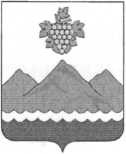 РЕСПУБЛИКА ДАГЕСТАНАДМИНИСТРАЦИЯ МУНИЦИПАЛЬНОГО РАЙОНА
«ДЕРБЕНТСКИЙ РАЙОН»ПОСТАНОВЛЕНИЕ«19» мая 2022г.                                                                                                 №118Об итогах работы жилищно-коммунального хозяйства
муниципального района «Дербентский район» в осенне-зимний период
2021-2022 годов и задачах по подготовке отрасли к осенне-зимнему
периоду 2022-2023 годовВ целях своевременной качественной подготовки объектов жилищно- коммунального хозяйства муниципального района «Дербентский район» к предстоящему отопительному периоду, недопущения возникновения чрезвычайных ситуаций, а также бесперебойного обеспечения качественными жилищно-коммунальными услугами населения и объектов социальной сферы, постановляю:1. Рекомендовать администрациям сельских и городских поселений, предприятиям жилищно-коммунального хозяйства, бюджетным и казенным учреждениям образования и культуры, в период подготовки объектов жилищно-коммунального хозяйства к работе в осенне-зимний период 2022- 2023 годов:а) провести анализ итогов работы организаций жилищно-коммунального хозяйства в осенне-зимний период 2021-2022 годов, разработать утвердить планы мероприятий по подготовке жилищного фонда и объектов коммунальной инфраструктуры к работе в осенне-зимний период 2022-2023 годов и представить их до 30 мая 2022 года в МБУ «Управление жилищно- коммунальное хозяйство администрации муниципального района «Дербентский район»»;б) образовать штаб по подготовке объектов жилищно-коммунального хозяйства к работе в осенне-зимний период 2022-2023 годов и комиссии по оценке готовности организаций и потребителей к отопительному периоду в порядке, установленном Правилами оценки готовности отопительному периоду, утвержденными приказом Министерства энергетики Российской Федерации от 12 марта 2013 г. № 103 (далее - Правила); предусмотреть в планах мероприятий выполнение работ по:- ремонту жилищного фонда и замене ветхих и аварийных инженерных сетей в объемах, установленных нормативами;      созданию инженерной инфраструктуры на новых земельных участках, выделяемых населению в расширяемой части микрорайонов и населенных пунктов;- ремонту неисправных систем наружного и внутреннего противопожарного водоснабжения зданий и сооружений, обеспечению условий для беспрепятственного подъезда и установки пожарной техники;укомплектованию объектов теплоснабжения (котельных) аттестованным в установленном порядке обслуживающим персоналом, обеспечению помещений котельных, работающих на газовом топливе, приборами безопасности (газоанализаторами);- оснащению действующих и вновь построенных объектов жизнеобеспечения резервными источниками электроснабжения;обеспечению готовности сил и средств диспетчерских и аварийно-ремонтных служб для оперативного реагирования, и устранения аварий на объектах жизнеобеспечения, их взаимодействия с подразделениями Главного управления Министерства Российской Федерации по делам гражданской обороны, чрезвычайным ситуациям и ликвидации последствий стихийных бедствий по Республике Дагестан;развитию и совершенствованию системы договорных отношений в жилищно-коммунальном комплексе, заключению договоров между субъектами жилищных правоотношений (ресурсоснабжающими организациями, исполнителями коммунальных услуг, пользователями и собственниками жилых помещений;г)	принять меры по финансовому оздоровлению организаций жилищно- коммунального хозяйства, погашению их задолженности за потребленные энергоресурсы;д)	совместно с ресурсоснабжающими организациями и исполнителями коммунальных услуг проводить систематическую информационноразъяснительную работу среди населения по повышению уровня собираемости платежей граждан за жилищно-коммунальные услуги;е)	представлять в период с 1 июня по 1 ноября 2022 года 29 числу каждого месяца в муниципальное бюджетное учреждение «Управление жилищно-коммунального хозяйства» администрации муниципального района «Дербентский район» отчет по форме федерального государственного статистического наблюдения 1-ЖКХ (зима) срочная «Сведения о подготовке жилищно-коммунального хозяйства к работе в зимних условиях», для обобщения и представления в Министерство строительства и жилищно- коммунального хозяйства Республики Дагестан;ж)	завершить:до 1 сентября 2022 года в установленном законодательством порядке, мероприятия по отбору управляющих организаций многоквартирных домах, в которых не выбран способ управления, представить информацию в Государственную жилищную инспекцию Республики Дагестан;до 15 сентября 2022 года оформление паспортов готовности многоквартирного жилищного фонда к эксплуатации в осенне-зимний период 2022-2023 годов, до 15 октября 2022 года — актов готовности электроснабжающих и газоснабжающих организаций к предстоящему отопительному периоду 2022-2023 годов и представить их в МБУ «Управление жилищно-коммунального хозяйства администрации муниципального района «Дербентский район»» в соответствии с формой, утвержденной приказом Министерства строительства и жилищно-коммунального хозяйства Республики Дагестан от 23 августа 2016 года № 266, для обобщения и представления в Государственную жилищную инспекцию Республики Дагестан, Кавказское управление Федеральной службы по экологическому, технологическому атомному надзору;до 25 октября 2022 года оформление актов готовности электроснабжающих, теплоснабжающих организаций;до 1 ноября 2022 года получение паспортов готовности к предстоящему отопительному периоду и представление их в Министерство строительства и жилищно-коммунального хозяйства Республики Дагестан;з) обеспечить размещение следующей информации на своих официальных сайтах и государственной информационной системе жилищно- коммунального хозяйства (далее - ГИС ЖКХ):планов подготовки жилищного фонда и объектов коммунальногокомплекса к осенне-зимнему периоду 2022-2023 годов в срок до 15 мая 2022 года;	паспортов готовности многоквартирного жилищного фонда к предстоящему отопительному периоду в срок до 1 октября 2022 года;актов готовности электроснабжающих и газоснабжающих организаций и потребителей к эксплуатации в осенне-зимний период 2022-2023 годов срок до 20 октября 2022 года;обеспечить проведение проверки адресного хозяйства населенных пунктов муниципального района «Дербентский район», изготовление и установку аншлагов с названиями улиц и номерными знаками домов;Муниципальному казенному учреждению «Единая дежурнодиспетчерская служба администрации Дербентского района» обеспечить функционирование телефона «горячая линия» по приему обращений граждан и юридических лиц о недостатках в обеспечении жилищно-коммунальными услугами.Муниципальному бюджетному учреждению «Управление жилищно- коммунального хозяйства администрации муниципального района «Дербентский район»», совместно с главами сельских и городских поселений, провести инвентаризацию многоквартирного жилищного фонда, расположенного на территории муниципального района «Дербентский район». Обеспечить представление в установленном порядке отчета по форме № 1- ЖКХ (зима) срочная «Сведения о подготовке жилищно-коммунального хозяйства к работе в зимних условиях» в Министерство строительства и жилищно-коммунального хозяйства Республики Дагестан. Совместно с главами сельских и городских поселений представить предложения по увеличению объема замены ветхих и аварийных инженерных сетей.4. Разместить настоящее постановление на официальном сайте администрации муниципального района «Дербентский район» (https://www.derbrayon.ru).5. Контроль за исполнением настоящего постановления возложить на заместителя главы администрации муниципального района «Дербентский район» Абакарова Г. А.Глава муниципального района «Дербентский район»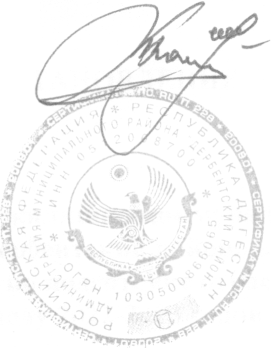 